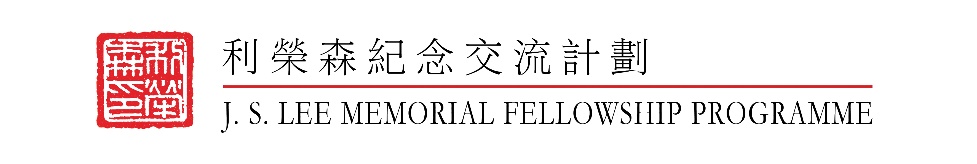 Programme Application Form 計劃申請書 (2023 / 2024)** Please read through the attached “Notes to Applicants” before completing this Form.** 請於填表前細閱文末之「申請人須知」。Personal Particulars個人資料Academic Background and Qualification學歷及專業資格Please list in reverse chronological order請按日期倒序列出Award, Fellowship and Scholarship Received 曾獲獎項及獎學金Please list in reverse chronological order請按日期倒序列出Working Experience工作經驗Please list in reverse chronological order請按日期倒序列出Publication著作Please list in reverse chronological order with specification of publication format (articles, catalogues or books and etc.), publication dates and relevant particulars. Please feel free to provide online access links to the publications if available.請按日期倒序列出，並註明出版類別（期刊、圖錄或學術著作等）、出版日期及相關資料。歡迎附上網上著作之網址供參考。Language Proficiency語言Please grade your language proficiency in terms of “Excellent”, “Good”, “Fair” or “Poor”請以「極好」、「滿意」、「尚可」或「不足」評定你的語言水平First Language 母語：_____________________________________________________________Fellowship Proposal 交流計劃內容Please provide the proposal in English for application to the Institution in the West.如申請前往西方機構，請提供英文計劃書。Referees推薦人Please provide information of your referees; one of whom should normally be your current supervisor. Recommendation form should be filled in and sent to jslfp@beishantang.org by the Referee.請提供推薦人資料，其中一位推薦人須為你的現職上司。推薦書需由推薦人填妥並親自回傳到jslfp@beishantang.org。Declaration 聲明I declare that all the information given in this application is true, correct and complete to the best of my knowledge. I hereby authorize the information provided in this application to be reproduced and distributed to members of the Bei Shan Tang Foundation and relevant institutions for assessment, and in the event I get selected for the award, that such will continue to be used for the purposes related to the award.本人謹此聲明，已就本人所知，於此申請書上填報正確及完整的資料。本人授權  北山堂基金複製及分派上述資料予計劃遴選委員會及相關機構作審核之用。如本人獲頒發有關獎項，上述之授權將持續生效至與該獎項相關的一切其他用途完結為止。Other Information 其他資料Have you applied for the J. S. Lee Memorial Fellowship Programme before?你曾否申請「利榮森紀念交流計劃」？□ No 沒有□ Yes 有 (Application Year 申請年份 :                               )How did you learn about this Programme?你如何得悉本計劃？□ Through Affiliated Institution 透過任職機構□ Website 網頁 (For Example 例如 : Arts of China Consortium, Chinese Association Museum 中華民國博物館學會)□ Social Media Platforms 社交平臺 (For Example 例如：WeChat微信)□ Advertisements 廣告□ Friends 朋友□ Past J. S. Lee Memorial Fellows 利榮森紀念訪問學人□ Others 其他 (Please indicate 請註明 :                                             )Do you allow the Programme Office to provide you with the Programme updates and relevant information through email?你是否願意接收由本計劃辦公室以電郵方式提供計劃及相關資訊？□ Yes 願意      □ No 不願意Notes to Applicants 申請人須知Please read through the Programme Application details on our website (https://www.jsleefellowship.org/en/apply/) before completing this application form.請於填妥本申請書前，詳閱計劃網頁上計劃申請詳情 (https://www.jsleefellowship.org/tc/hkapply/)。This application should be completed in English or Chinese. The application to Participating Institution in the West should be completed in English while application to Institution in China or Taiwan should be completed in Chinese.申請書須以英文或中文填寫。申請前往西方參與機構之申請書須以英文填寫，申請前往中國或臺灣之申請則須以中文填寫。Completed Application Form should be submitted by the applicant through email to jslfp@beishantang.org; 2 Recommendation Forms should be submitted directly by the Referees to jslfp@beishantang.org. Submission should be no later than the application deadline.填妥之申請書須由申請者以電郵遞交至jslfp@beishantang.org；2份推薦書須由推薦人直接以電郵遞交至jslfp@beishantang.org。請於計劃申請截止日期前遞交全部申請資料。The Programme only accept email applications, a confirmation email will be sent to the applicant to acknowledge the Office’s receipt of the application. Late application submission will not be considered.本計劃只接受電郵遞交之申請，計劃辦公室將在收到申請後以電郵確認收悉。延遲遞交之申請將不獲受理。Application Deadline: January 31, 2023截止申請日期：2023年1月31日（Name as printed on Passport 請按護照上姓名填寫）（Name as printed on Passport 請按護照上姓名填寫）（Name as printed on Passport 請按護照上姓名填寫）（Name as printed on Passport 請按護照上姓名填寫）（Name as printed on Passport 請按護照上姓名填寫）（Name as printed on Passport 請按護照上姓名填寫）（Name as printed on Passport 請按護照上姓名填寫）（Name as printed on Passport 請按護照上姓名填寫）（Name as printed on Passport 請按護照上姓名填寫）（Name as printed on Passport 請按護照上姓名填寫）（Name as printed on Passport 請按護照上姓名填寫）（Name as printed on Passport 請按護照上姓名填寫）（Name as printed on Passport 請按護照上姓名填寫）Name in English 英文姓名(Surname姓)(Surname姓)(Surname姓)(Surname姓)(Given Name名)Name in Chinese (if applicable) 中文姓名（如適用）Name in Chinese (if applicable) 中文姓名（如適用）Gender 性別Gender 性別Gender 性別Gender 性別□  Male   男□  Female 女Date of Birth (dd/mm/yyyy)出生日期 (日日/月月/年年年年)Date of Birth (dd/mm/yyyy)出生日期 (日日/月月/年年年年)Place of Birth出生地點Place of Birth出生地點Place of Birth出生地點Place of Birth出生地點Place of Birth出生地點Nationality國籍Marital Status婚姻狀況Marital Status婚姻狀況Marital Status婚姻狀況Marital Status婚姻狀況Correspondence Address通訊地址Email電郵Telephone (Office)電話 (辦公室)Mobile流動電話Mobile流動電話Mobile流動電話Mobile流動電話Mobile流動電話Mobile流動電話Affiliated Institution所屬機構Affiliated Institution所屬機構Affiliated Institution所屬機構Affiliated Institution所屬機構Affiliated Institution所屬機構Affiliated Institution所屬機構Affiliated Institution所屬機構Affiliated Institution所屬機構Affiliated Institution所屬機構Affiliated Institution所屬機構Affiliated Institution所屬機構Affiliated Institution所屬機構Affiliated Institution所屬機構Institution Name機構名稱Institution Address機構地址Department部門Position職位Date of Attendance修讀日期(Month月/Year年)Date of Attendance修讀日期(Month月/Year年)University or Professional Institution Attended曾就讀之大學或學院Department科系Degree / Qualification Obtained取得學位 / 專業資格(Please specify the field of study請註明所修專業)Date of Award獲取日期(Month月/Year年)From由To至University or Professional Institution Attended曾就讀之大學或學院Department科系Degree / Qualification Obtained取得學位 / 專業資格(Please specify the field of study請註明所修專業)Date of Award獲取日期(Month月/Year年)Date日期Award / Fellowship / Scholarship Title獎項 / 獎學金名稱Awarding Institution頒發機構Award / Fellowship / Scholarship Description獎項 / 獎學金内容Date日期(Month月/Year年)Date日期(Month月/Year年)Name of the Institution機構名稱Department工作部門Position職位Job Duty and Nature工作性質及内容From由To至Name of the Institution機構名稱Department工作部門Position職位Job Duty and Nature工作性質及内容Current Position 現職Current Position 現職Current Position 現職Current Position 現職Current Position 現職Current Position 現職Previous Position(s) 過往職位Previous Position(s) 過往職位Previous Position(s) 過往職位Previous Position(s) 過往職位Previous Position(s) 過往職位Previous Position(s) 過往職位Language語言Speaking交談Writing書寫Reading閱讀Language of the Destination Country (please specify): _______________________申請前往國家之語言 (請註明) : __________Other Language(s) other than your First Language (please specify): ______________母語以外的其他語言 (請註明) : __________Proposed Hosting Institution for the Fellowship 申請前往之機構Proposed Hosting Institution for the Fellowship 申請前往之機構Contact Person of the Proposed Hosting Institution 申請前往之機構聯絡人Contact Person of the Proposed Hosting Institution 申請前往之機構聯絡人Contact Person of the Proposed Hosting Institution 申請前往之機構聯絡人Contact Person of the Proposed Hosting Institution 申請前往之機構聯絡人Contact Person of the Proposed Hosting Institution 申請前往之機構聯絡人Name 姓名Position Title職銜Department部門Email電郵Have you contacted the Proposed Hosting Institution and received support from the institution for Fellowship?您是否已和申請前往之機構取得聯繫並得到該機構的支持？□ Yes 是     □ No 否** Applications with the Proposed Hosting Institution’s support will be preferred. 計劃將優先考慮獲申請前往之機構支持的申請Have you contacted the Proposed Hosting Institution and received support from the institution for Fellowship?您是否已和申請前往之機構取得聯繫並得到該機構的支持？□ Yes 是     □ No 否** Applications with the Proposed Hosting Institution’s support will be preferred. 計劃將優先考慮獲申請前往之機構支持的申請Have you contacted the Proposed Hosting Institution and received support from the institution for Fellowship?您是否已和申請前往之機構取得聯繫並得到該機構的支持？□ Yes 是     □ No 否** Applications with the Proposed Hosting Institution’s support will be preferred. 計劃將優先考慮獲申請前往之機構支持的申請Have you contacted the Proposed Hosting Institution and received support from the institution for Fellowship?您是否已和申請前往之機構取得聯繫並得到該機構的支持？□ Yes 是     □ No 否** Applications with the Proposed Hosting Institution’s support will be preferred. 計劃將優先考慮獲申請前往之機構支持的申請Have you contacted the Proposed Hosting Institution and received support from the institution for Fellowship?您是否已和申請前往之機構取得聯繫並得到該機構的支持？□ Yes 是     □ No 否** Applications with the Proposed Hosting Institution’s support will be preferred. 計劃將優先考慮獲申請前往之機構支持的申請Proposed Fellowship Starting Date (mm/yyyy)擬開展交流計劃日期 (月月/年年年年）Proposed Fellowship Starting Date (mm/yyyy)擬開展交流計劃日期 (月月/年年年年）Proposed Fellowship Starting Date (mm/yyyy)擬開展交流計劃日期 (月月/年年年年）Fellowship Duration (From 4 to 12 months)交流計劃期限 (4至12個月)Fellowship Duration (From 4 to 12 months)交流計劃期限 (4至12個月)Fellowship Duration (From 4 to 12 months)交流計劃期限 (4至12個月)(month月)** The Fellowship needs to be begun between August 2022 and August 2023 and completed within 2023.** 交流計劃須於2023年8月至2024年8月期間開展，而整個交流計劃須於2024年內完成。** The Fellowship needs to be begun between August 2022 and August 2023 and completed within 2023.** 交流計劃須於2023年8月至2024年8月期間開展，而整個交流計劃須於2024年內完成。** The Fellowship needs to be begun between August 2022 and August 2023 and completed within 2023.** 交流計劃須於2023年8月至2024年8月期間開展，而整個交流計劃須於2024年內完成。** The Fellowship needs to be begun between August 2022 and August 2023 and completed within 2023.** 交流計劃須於2023年8月至2024年8月期間開展，而整個交流計劃須於2024年內完成。** The Fellowship needs to be begun between August 2022 and August 2023 and completed within 2023.** 交流計劃須於2023年8月至2024年8月期間開展，而整個交流計劃須於2024年內完成。Proposed Project 項目計劃(Please describe your proposed project below or submit a separate proposal if appropriate. 請於下部分詳述交流計劃或於附件提交計劃書。)Proposed Project 項目計劃(Please describe your proposed project below or submit a separate proposal if appropriate. 請於下部分詳述交流計劃或於附件提交計劃書。)Proposed Project 項目計劃(Please describe your proposed project below or submit a separate proposal if appropriate. 請於下部分詳述交流計劃或於附件提交計劃書。)Proposed Project 項目計劃(Please describe your proposed project below or submit a separate proposal if appropriate. 請於下部分詳述交流計劃或於附件提交計劃書。)Proposed Project 項目計劃(Please describe your proposed project below or submit a separate proposal if appropriate. 請於下部分詳述交流計劃或於附件提交計劃書。)Project Objectives 目標Project Objectives 目標Project Objectives 目標Project Objectives 目標Project Objectives 目標Project Description 計劃内容Project Description 計劃内容Project Description 計劃内容Project Description 計劃内容Project Description 計劃内容Proposed Hosting Institution’s project related collection / resources申請前往之機構與計劃的相關藏品或資源Proposed Hosting Institution’s project related collection / resources申請前往之機構與計劃的相關藏品或資源Proposed Hosting Institution’s project related collection / resources申請前往之機構與計劃的相關藏品或資源Proposed Hosting Institution’s project related collection / resources申請前往之機構與計劃的相關藏品或資源Proposed Hosting Institution’s project related collection / resources申請前往之機構與計劃的相關藏品或資源Time Allocation 時間分配Time Allocation 時間分配Time Allocation 時間分配Time Allocation 時間分配Time Allocation 時間分配Project relatedness to career or academic development交流計劃與個人專業或學術發展的關聯Project relatedness to career or academic development交流計劃與個人專業或學術發展的關聯Project relatedness to career or academic development交流計劃與個人專業或學術發展的關聯Project relatedness to career or academic development交流計劃與個人專業或學術發展的關聯Project relatedness to career or academic development交流計劃與個人專業或學術發展的關聯Referee推薦人Referee推薦人Name姓名Institution機構Department and Position Title部門及職銜Did your affiliate institution or your current supervisor endorsed your plan for a fellowship? 您是否由附屬機構或現職上司推薦進行交流？□ Yes 是     □ No 否Did your affiliate institution or your current supervisor endorsed your plan for a fellowship? 您是否由附屬機構或現職上司推薦進行交流？□ Yes 是     □ No 否Did your affiliate institution or your current supervisor endorsed your plan for a fellowship? 您是否由附屬機構或現職上司推薦進行交流？□ Yes 是     □ No 否Signature簽署Date日期